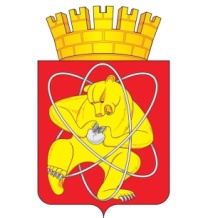 Городской округ«Закрытое административно – территориальное образование  Железногорск Красноярского края»АДМИНИСТРАЦИЯ ЗАТО г. ЖЕЛЕЗНОГОРСКПОСТАНОВЛЕНИЕ16.06.2023                                                                           	  	       		 	    № 1186г. ЖелезногорскО внесении изменений в постановление Администрации ЗАТО г. Железногорск от 06.11.2013 № 1758 «Об утверждении муниципальной программы ˮРазвитие транспортной системы, содержание и благоустройство территории ЗАТО Железногорскˮ»Руководствуясь статьей 16 Федерального закона от 06.10.2003 № 131-ФЗ «Об общих принципах организации местного самоуправления в Российской Федерации», статьей 13 Федерального закона от 08.11.2007 № 257-ФЗ «Об автомобильных дорогах и о дорожной деятельности в Российской Федерации и о внесении изменений в отдельные законодательные акты Российской Федерации», статьей 6 Федерального закона от 10.12.1995 
№ 196-ФЗ «О безопасности дорожного движения», Уставом ЗАТО Железногорск, в целях обеспечения удовлетворительного уровня технического состояния дорог местного значения, развития транспортной инфраструктуры и снижения аварийности на дорогах,ПОСТАНОВЛЯЮ:1. Внести следующие изменения в постановление Администрации ЗАТО г. Железногорск от 06.11.2013 № 1758 «Об утверждении муниципальной программы ˮРазвитие транспортной системы, содержание и благоустройство территории ЗАТО Железногорскˮ»:1.1. В приложении к постановлению строку 10 таблицы раздела 1 «Паспорт муниципальной программы ЗАТО Железногорск» изложить в новой редакции:1.2. Приложение № 1 «Перечень целевых показателей и показателей результативности муниципальной программы с указанием планируемых к достижению значений в результате реализации муниципальной программы» к муниципальной программе «Развитие транспортной системы, содержание и благоустройство территории ЗАТО Железногорск» изложить в новой редакции (Приложение № 1).1.3. Приложение № 2.1 «Информация о ресурсном обеспечении муниципальной программы за счет средств местного бюджета, в том числе средств, поступивших из бюджетов других уровней бюджетной системы» к муниципальной программе «Развитие транспортной системы, содержание и благоустройство территории ЗАТО Железногорск» изложить в новой редакции (Приложение № 2).1.4. Приложение № 2.2 «Информация об источниках финансирования подпрограмм, отдельных мероприятий муниципальной программы (средства местного бюджета, в том числе средства, поступившие из бюджетов других уровней бюджетной системы)» к муниципальной программе «Развитие транспортной системы, содержание и благоустройство территории ЗАТО Железногорск» изложить в новой редакции (Приложение № 3).1.5. В приложении 4.1 к муниципальной программе «Развитие транспортной системы, содержание и благоустройство территории ЗАТО Железногорск»:- строку 7 таблицы раздела 1 «Паспорт Подпрограммы № 1» изложить в новой редакции:1.6. Приложение № 1 «Перечень и значения показателей результативности подпрограммы ˮОсуществление дорожной деятельности в отношении автомобильных дорог местного значенияˮ муниципальной программы  ˮРазвитие транспортной системы, содержание и благоустройство территории ЗАТО Железногорскˮ» изложить в новой редакции (Приложение № 4).1.7. Приложение № 2 «Перечень мероприятий подпрограммы «Осуществление дорожной деятельности в отношении автомобильных дорог местного значения» муниципальной программы ˮРазвитие транспортной системы, содержание и благоустройство территории ЗАТО Железногорскˮ» изложить в новой редакции (Приложение № 5).1.8. Приложение № 1 «Перечень и значения показателей результативности подпрограммы ˮПовышение безопасности дорожного движения на дорогах общего пользования местного значенияˮ муниципальной программы  ˮРазвитие транспортной системы, содержание и благоустройство территории ЗАТО Железногорскˮ» изложить в новой редакции (Приложение № 6).1.9. Приложение № 1 «Перечень и значения показателей результативности подпрограммы ˮСоздание условий для предоставления транспортных услуг населению и организация транспортного обслуживания населенияˮ муниципальной программы  ˮРазвитие транспортной системы, содержание и благоустройство территории ЗАТО Железногорскˮ» изложить в новой редакции (Приложение № 7).1.10. В приложении 4.4 к муниципальной программе «Развитие транспортной системы, содержание и благоустройство территории ЗАТО Железногорск»:- строку 7 таблицы раздела 1 «Паспорт Подпрограммы № 4» изложить в новой редакции:1.11. Приложение № 1 «Перечень и значения показателей результативности подпрограммы ˮОрганизация благоустройства территорииˮ муниципальной программы  ˮРазвитие транспортной системы, содержание и благоустройство территории ЗАТО Железногорскˮ» изложить в новой редакции (Приложение № 8).1.12. Приложение № 2 «Перечень мероприятий подпрограммы «Организация благоустройства территории» муниципальной программы ˮРазвитие транспортной системы, содержание и благоустройство территории ЗАТО Железногорскˮ» изложить в новой редакции (Приложение № 9).2. Управлению внутреннего контроля Администрации ЗАТО г. Железногорск (В.Г. Винокурова) довести настоящее постановление до сведения населения через газету «Город и горожане».3. Отделу общественных связей Администрации ЗАТО г. Железногорск (И.С. Архипова) разместить настоящее постановление на официальном сайте Администрации ЗАТО г. Железногорск в информационно-телекоммуникационной сети «Интернет».4. Контроль над исполнением настоящего постановления возложить на первого заместителя Главы ЗАТО г. Железногорск по жилищно-коммунальному хозяйству Р.И. Вычужанина.5. Настоящее постановление  вступает в силу после его официального опубликования.Исполняющий обязанностиГлавы ЗАТО г. Железногорск				           	      Р.И. ВычужанинИнформация по ресурсному обеспечению муниципальной программы, в том числе в разбивке по источникам финансирования по годам реализации программы     Финансирование программы на 2023 – 2025 годы составит 1 546 516 649,88 рублей, в том числе за счет средств: федерального бюджета — 0,00 рублей,краевого бюджета — 114 931 131,94 рублей,в том числе:      2023 г. — 114 931 131,94 рублей,      2024 г. — 0,00 рублей,      2025 г. — 0,00 рублей;местного бюджета — 1 431 585 517,94 рублей в том числе:      2023 г. — 521 356 760,94 рублей,      2024 г. — 469 247 406,00 рублей,      2025 г. — 440 981 351,00 рублей.Информация по ресурсному обеспечению подпрограммы, в том числе в разбивке по источникам финансирования по годам реализации подпрограммыФинансирование подпрограммы на 2023 – 2025 годы составит 849 292 519,83 рублей, в том числе за счет средств: федерального бюджета — 0,00 рублей,краевого бюджета — 99 931 131,94 рублей,в том числе:      2023 г. — 99 931 131,94 рублей,      2024 г. — 0,00 рублей,      2025 г. — 0,00 рублей.местного бюджета — 749 361 387,89 рублей,в том числе:      2023 г. — 277 381 341,89 рублей,      2024 г. — 235 990 023,00 рублей,      2025 г. — 235 990 023,00 рублей.Информация по ресурсному обеспечению подпрограммы, в том числе в разбивке по источникам финансирования по годам реализации подпрограммыФинансирование подпрограммы на 2023 – 2025 годы составит 282 557 927,59 рублей, в том числе за счет средств: федерального бюджета — 0,00 рублей,краевого бюджета — 15 000 000,00 рублей,в том числе:      2023 г. — 15 000 000,00 рублей,      2024 г. — 0,00 рублей,      2025 г. — 0,00 рублей.местного бюджета — 267 557 927,59 рублей,в том числе:      2023 г. — 106 368 816,59 рублей,      2024 г. — 94 582 583,00 рублей,      2025 г. — 66 606 528,00 рублей.Приложение № 1к постановлению Администрации ЗАТО г. Железногорск
от 16.06.2023 № 1881Приложение № 1к постановлению Администрации ЗАТО г. Железногорск
от 16.06.2023 № 1881Приложение № 1к постановлению Администрации ЗАТО г. Железногорск
от 16.06.2023 № 1881Приложение № 1к постановлению Администрации ЗАТО г. Железногорск
от 16.06.2023 № 1881Приложение
к паспорту муниципальной программы «Развитие транспортной системы, содержание и благоустройство территории ЗАТО Железногорск»Приложение
к паспорту муниципальной программы «Развитие транспортной системы, содержание и благоустройство территории ЗАТО Железногорск»Приложение
к паспорту муниципальной программы «Развитие транспортной системы, содержание и благоустройство территории ЗАТО Железногорск»Приложение
к паспорту муниципальной программы «Развитие транспортной системы, содержание и благоустройство территории ЗАТО Железногорск»Перечень целевых показателей и показателей результативности муниципальной программы с указанием планируемых к достижению значений в результате реализации муниципальной программы Перечень целевых показателей и показателей результативности муниципальной программы с указанием планируемых к достижению значений в результате реализации муниципальной программы Перечень целевых показателей и показателей результативности муниципальной программы с указанием планируемых к достижению значений в результате реализации муниципальной программы Перечень целевых показателей и показателей результативности муниципальной программы с указанием планируемых к достижению значений в результате реализации муниципальной программы Перечень целевых показателей и показателей результативности муниципальной программы с указанием планируемых к достижению значений в результате реализации муниципальной программы Перечень целевых показателей и показателей результативности муниципальной программы с указанием планируемых к достижению значений в результате реализации муниципальной программы Перечень целевых показателей и показателей результативности муниципальной программы с указанием планируемых к достижению значений в результате реализации муниципальной программы Перечень целевых показателей и показателей результативности муниципальной программы с указанием планируемых к достижению значений в результате реализации муниципальной программы Перечень целевых показателей и показателей результативности муниципальной программы с указанием планируемых к достижению значений в результате реализации муниципальной программы Перечень целевых показателей и показателей результативности муниципальной программы с указанием планируемых к достижению значений в результате реализации муниципальной программы №
п/пЦели, задачи, показателиЕдиница измеренияВес показателяИсточник информации2021
год2022
год2023
год2024
год2025
год1.Цель программы: обеспечение дорожной деятельности, осуществление транспортного обслуживания населения и содержание объектов благоустройства на территории ЗАТО ЖелезногорскЦель программы: обеспечение дорожной деятельности, осуществление транспортного обслуживания населения и содержание объектов благоустройства на территории ЗАТО ЖелезногорскЦель программы: обеспечение дорожной деятельности, осуществление транспортного обслуживания населения и содержание объектов благоустройства на территории ЗАТО ЖелезногорскЦель программы: обеспечение дорожной деятельности, осуществление транспортного обслуживания населения и содержание объектов благоустройства на территории ЗАТО ЖелезногорскЦель программы: обеспечение дорожной деятельности, осуществление транспортного обслуживания населения и содержание объектов благоустройства на территории ЗАТО ЖелезногорскЦель программы: обеспечение дорожной деятельности, осуществление транспортного обслуживания населения и содержание объектов благоустройства на территории ЗАТО ЖелезногорскЦель программы: обеспечение дорожной деятельности, осуществление транспортного обслуживания населения и содержание объектов благоустройства на территории ЗАТО ЖелезногорскЦель программы: обеспечение дорожной деятельности, осуществление транспортного обслуживания населения и содержание объектов благоустройства на территории ЗАТО ЖелезногорскЦель программы: обеспечение дорожной деятельности, осуществление транспортного обслуживания населения и содержание объектов благоустройства на территории ЗАТО ЖелезногорскЦелевой показатель 1. Протяженность автомобильных дорог общего пользования местного значения, работы по содержанию которых выполняются в объеме действующих нормативов (допустимый уровень) и их удельный вес в общей протяженности автомобильных дорог, на которых производится комплекс работ по содержанию%ХЗаключенные муниципальные контракта на содержание дорог общего пользования местного значения, муниципальные задания100,0100,0100,0100,0100,0Целевой показатель 1. Протяженность автомобильных дорог общего пользования местного значения, работы по содержанию которых выполняются в объеме действующих нормативов (допустимый уровень) и их удельный вес в общей протяженности автомобильных дорог, на которых производится комплекс работ по содержаниюкмХЗаключенные муниципальные контракта на содержание дорог общего пользования местного значения, муниципальные задания190,10190,10190,10190,10190,10Целевой показатель 2. Доля населения, проживающего в населенных пунктах, обеспеченных регулярным автобусным сообщением с административным центром, в общей численности населения городского округа%ХМониторинг СЭР муниципальных образований Красноярского края100,0100,0100,0100,0100,01.1.Задача 1: Осуществление дорожной деятельности в отношении автомобильных дорог местного значенияЗадача 1: Осуществление дорожной деятельности в отношении автомобильных дорог местного значенияЗадача 1: Осуществление дорожной деятельности в отношении автомобильных дорог местного значенияЗадача 1: Осуществление дорожной деятельности в отношении автомобильных дорог местного значенияЗадача 1: Осуществление дорожной деятельности в отношении автомобильных дорог местного значенияЗадача 1: Осуществление дорожной деятельности в отношении автомобильных дорог местного значенияЗадача 1: Осуществление дорожной деятельности в отношении автомобильных дорог местного значенияЗадача 1: Осуществление дорожной деятельности в отношении автомобильных дорог местного значенияЗадача 1: Осуществление дорожной деятельности в отношении автомобильных дорог местного значения1.1.1.Подпрограмма 1: "Осуществление дорожной деятельности в отношении автомобильных дорог местного значения"Подпрограмма 1: "Осуществление дорожной деятельности в отношении автомобильных дорог местного значения"Подпрограмма 1: "Осуществление дорожной деятельности в отношении автомобильных дорог местного значения"Подпрограмма 1: "Осуществление дорожной деятельности в отношении автомобильных дорог местного значения"Подпрограмма 1: "Осуществление дорожной деятельности в отношении автомобильных дорог местного значения"Подпрограмма 1: "Осуществление дорожной деятельности в отношении автомобильных дорог местного значения"Подпрограмма 1: "Осуществление дорожной деятельности в отношении автомобильных дорог местного значения"Подпрограмма 1: "Осуществление дорожной деятельности в отношении автомобильных дорог местного значения"Подпрограмма 1: "Осуществление дорожной деятельности в отношении автомобильных дорог местного значения"Отношение протяженности отремонтированных дорог к общей протяженности дорог общего пользования местного значения%0,1Форма федеральной статистической отчетности 1-ФД4,712,602,602,602,60Отношение количества автобусных  остановок, оборудованных павильонами ожидания, к общему количеству остановок%0,1Информация Управления городского хозяйства81,682,983,483,984,41.2.Задача 2: Повышение безопасности дорожного движения на дорогах общего пользования местного значенияЗадача 2: Повышение безопасности дорожного движения на дорогах общего пользования местного значенияЗадача 2: Повышение безопасности дорожного движения на дорогах общего пользования местного значенияЗадача 2: Повышение безопасности дорожного движения на дорогах общего пользования местного значенияЗадача 2: Повышение безопасности дорожного движения на дорогах общего пользования местного значенияЗадача 2: Повышение безопасности дорожного движения на дорогах общего пользования местного значенияЗадача 2: Повышение безопасности дорожного движения на дорогах общего пользования местного значенияЗадача 2: Повышение безопасности дорожного движения на дорогах общего пользования местного значенияЗадача 2: Повышение безопасности дорожного движения на дорогах общего пользования местного значения1.2.1.Подпрограмма 2: "Повышение безопасности дорожного движения на дорогах общего пользования местного значения"Подпрограмма 2: "Повышение безопасности дорожного движения на дорогах общего пользования местного значения"Подпрограмма 2: "Повышение безопасности дорожного движения на дорогах общего пользования местного значения"Подпрограмма 2: "Повышение безопасности дорожного движения на дорогах общего пользования местного значения"Подпрограмма 2: "Повышение безопасности дорожного движения на дорогах общего пользования местного значения"Подпрограмма 2: "Повышение безопасности дорожного движения на дорогах общего пользования местного значения"Подпрограмма 2: "Повышение безопасности дорожного движения на дорогах общего пользования местного значения"Подпрограмма 2: "Повышение безопасности дорожного движения на дорогах общего пользования местного значения"Подпрограмма 2: "Повышение безопасности дорожного движения на дорогах общего пользования местного значения"Отношение количества пешеходных переходов вблизи образовательных учреждений, оборудованных светофорами Т.7, к общему количеству пешеходных переходов вблизи образовательных учреждений%0,15Информация Управления городского хозяйства100,0100,0100,0100,0100,0Количество совершенных ДТП с пострадавшими, не болееед.0,15Данные ОГИБДД МУ МВД России по ЗАТО г. Железногорск53585858581.3.Задача 3: Создание условий для предоставления транспортных услуг населению и организация транспортного обслуживания населенияЗадача 3: Создание условий для предоставления транспортных услуг населению и организация транспортного обслуживания населенияЗадача 3: Создание условий для предоставления транспортных услуг населению и организация транспортного обслуживания населенияЗадача 3: Создание условий для предоставления транспортных услуг населению и организация транспортного обслуживания населенияЗадача 3: Создание условий для предоставления транспортных услуг населению и организация транспортного обслуживания населенияЗадача 3: Создание условий для предоставления транспортных услуг населению и организация транспортного обслуживания населенияЗадача 3: Создание условий для предоставления транспортных услуг населению и организация транспортного обслуживания населенияЗадача 3: Создание условий для предоставления транспортных услуг населению и организация транспортного обслуживания населенияЗадача 3: Создание условий для предоставления транспортных услуг населению и организация транспортного обслуживания населения1.3.1.Подпрограмма 3: "Создание условий для предоставления транспортных услуг населению и организация транспортного обслуживания населения"Подпрограмма 3: "Создание условий для предоставления транспортных услуг населению и организация транспортного обслуживания населения"Подпрограмма 3: "Создание условий для предоставления транспортных услуг населению и организация транспортного обслуживания населения"Подпрограмма 3: "Создание условий для предоставления транспортных услуг населению и организация транспортного обслуживания населения"Подпрограмма 3: "Создание условий для предоставления транспортных услуг населению и организация транспортного обслуживания населения"Подпрограмма 3: "Создание условий для предоставления транспортных услуг населению и организация транспортного обслуживания населения"Подпрограмма 3: "Создание условий для предоставления транспортных услуг населению и организация транспортного обслуживания населения"Подпрограмма 3: "Создание условий для предоставления транспортных услуг населению и организация транспортного обслуживания населения"Подпрограмма 3: "Создание условий для предоставления транспортных услуг населению и организация транспортного обслуживания населения"Доля населения, проживающего в населенных пунктах, не имеющих регулярного автобусного сообщения с административным центром, в общей численности населения городского округа%0,1Мониторинг СЭР муниципальных образований Красноярского края00000Отношение программы перевозки к количеству фактически перевезенных пассажировкм/чел0,1Информация Управления городского хозяйства0,6300,5880,5880,5880,5881.4.Задача 4: Организация благоустройства территорииЗадача 4: Организация благоустройства территорииЗадача 4: Организация благоустройства территорииЗадача 4: Организация благоустройства территорииЗадача 4: Организация благоустройства территорииЗадача 4: Организация благоустройства территорииЗадача 4: Организация благоустройства территорииЗадача 4: Организация благоустройства территорииЗадача 4: Организация благоустройства территории1.4.1.Подпрограмма 4: "Организация благоустройства территории"Подпрограмма 4: "Организация благоустройства территории"Подпрограмма 4: "Организация благоустройства территории"Подпрограмма 4: "Организация благоустройства территории"Подпрограмма 4: "Организация благоустройства территории"Подпрограмма 4: "Организация благоустройства территории"Подпрограмма 4: "Организация благоустройства территории"Подпрограмма 4: "Организация благоустройства территории"Подпрограмма 4: "Организация благоустройства территории"Доля сетей уличного освещения, работы по содержанию которых выполняются в объеме действующих нормативов%0,1Информация Управления городского хозяйства100100100100100Доля площади территории города, на которой выполняются работы по содержанию и благоустройству территорий общего пользования, по отношению к общей площади земель поселений ЗАТО Железногорск%0,1Информация Управления городского хозяйства9,379,789,789,789,78Организация туристско-рекреационной зоны на территории Красноярского краяед.0,1Информация Управления городского хозяйства00100И.о. руководителя Управления городского хозяйстваИ.о. руководителя Управления городского хозяйстваИ.о. руководителя Управления городского хозяйстваИ.о. руководителя Управления городского хозяйстваИ.о. руководителя Управления городского хозяйстваТ.В. СинкинаТ.В. СинкинаПриложение № 2Приложение № 2Приложение № 2Приложение № 2Приложение № 2к постановлению Администрациик постановлению Администрациик постановлению Администрациик постановлению Администрациик постановлению АдминистрацииЗАТО г. ЖелезногорскЗАТО г. ЖелезногорскЗАТО г. ЖелезногорскЗАТО г. ЖелезногорскЗАТО г. Железногорскот 16.06.2023 № 1186от 16.06.2023 № 1186от 16.06.2023 № 1186от 16.06.2023 № 1186от 16.06.2023 № 1186Приложение № 2.1Приложение № 2.1Приложение № 2.1Приложение № 2.1к муниципальной программе "Развитие транспортной системы, содержание и благоустройство территории ЗАТО Железногорск"к муниципальной программе "Развитие транспортной системы, содержание и благоустройство территории ЗАТО Железногорск"к муниципальной программе "Развитие транспортной системы, содержание и благоустройство территории ЗАТО Железногорск"к муниципальной программе "Развитие транспортной системы, содержание и благоустройство территории ЗАТО Железногорск"к муниципальной программе "Развитие транспортной системы, содержание и благоустройство территории ЗАТО Железногорск"Информация о ресурсном обеспечении муниципальной программы за счет средств местного бюджета, в том числе средств, 
поступивших из бюджетов других уровней бюджетной системыИнформация о ресурсном обеспечении муниципальной программы за счет средств местного бюджета, в том числе средств, 
поступивших из бюджетов других уровней бюджетной системыИнформация о ресурсном обеспечении муниципальной программы за счет средств местного бюджета, в том числе средств, 
поступивших из бюджетов других уровней бюджетной системыИнформация о ресурсном обеспечении муниципальной программы за счет средств местного бюджета, в том числе средств, 
поступивших из бюджетов других уровней бюджетной системыИнформация о ресурсном обеспечении муниципальной программы за счет средств местного бюджета, в том числе средств, 
поступивших из бюджетов других уровней бюджетной системыИнформация о ресурсном обеспечении муниципальной программы за счет средств местного бюджета, в том числе средств, 
поступивших из бюджетов других уровней бюджетной системыИнформация о ресурсном обеспечении муниципальной программы за счет средств местного бюджета, в том числе средств, 
поступивших из бюджетов других уровней бюджетной системыИнформация о ресурсном обеспечении муниципальной программы за счет средств местного бюджета, в том числе средств, 
поступивших из бюджетов других уровней бюджетной системыИнформация о ресурсном обеспечении муниципальной программы за счет средств местного бюджета, в том числе средств, 
поступивших из бюджетов других уровней бюджетной системыИнформация о ресурсном обеспечении муниципальной программы за счет средств местного бюджета, в том числе средств, 
поступивших из бюджетов других уровней бюджетной системыИнформация о ресурсном обеспечении муниципальной программы за счет средств местного бюджета, в том числе средств, 
поступивших из бюджетов других уровней бюджетной системыИнформация о ресурсном обеспечении муниципальной программы за счет средств местного бюджета, в том числе средств, 
поступивших из бюджетов других уровней бюджетной системыИнформация о ресурсном обеспечении муниципальной программы за счет средств местного бюджета, в том числе средств, 
поступивших из бюджетов других уровней бюджетной системыИнформация о ресурсном обеспечении муниципальной программы за счет средств местного бюджета, в том числе средств, 
поступивших из бюджетов других уровней бюджетной системыИнформация о ресурсном обеспечении муниципальной программы за счет средств местного бюджета, в том числе средств, 
поступивших из бюджетов других уровней бюджетной системыИнформация о ресурсном обеспечении муниципальной программы за счет средств местного бюджета, в том числе средств, 
поступивших из бюджетов других уровней бюджетной системырублейНаименование показателяКБККБККБККБККБККБККБККБК202320232023202420242025Итого на периодНаименование показателяКЦСРКЦСРКВСРКВСРКФСРКФСРКВРКВР202320232023202420242025Итого на периодМуниципальная программа "Развитие транспортной системы, содержание и благоустройство территории ЗАТО Железногорск"12000000001200000000636 287 892,88636 287 892,88636 287 892,88469 247 406,00469 247 406,00440 981 351,001 546 516 649,88Резерв средств на исполнение условий соглашений о предоставлении межбюджетных трансфертов из вышестоящего бюджета в рамках муниципальной программы "Развитие транспортной системы, содержание и благоустройство территории ЗАТО Железногорск"120000001012000000103 649 957,113 649 957,113 649 957,110,000,000,003 649 957,11Финансовое управление Администрации ЗАТО г.Железногорск120000001012000000108018013 649 957,113 649 957,113 649 957,110,000,000,003 649 957,11Дорожное хозяйство (дорожные фонды)12000000101200000010801801040904093 649 957,113 649 957,113 649 957,110,000,000,003 649 957,11Иные бюджетные ассигнования12000000101200000010801801040904098008003 649 957,113 649 957,113 649 957,110,000,000,003 649 957,11Резервные средства12000000101200000010801801040904098708703 649 957,113 649 957,113 649 957,110,000,000,003 649 957,11Подпрограмма "Осуществление дорожной деятельности в отношении автомобильных дорог местного значения"12100000001210000000377 312 473,83377 312 473,83377 312 473,83235 990 023,00235 990 023,00235 990 023,00849 292 519,83Капитальный ремонт, ремонт автомобильных дорог общего пользования местного значения за счет средств муниципального дорожного фонда1210000130121000013033 993 946,0033 993 946,0033 993 946,000,000,000,0033 993 946,00Администрация закрытого административно-территориального образования город Железногорск1210000130121000013000900933 993 946,0033 993 946,0033 993 946,000,000,000,0033 993 946,00Дорожное хозяйство (дорожные фонды)121000013012100001300090090409040933 993 946,0033 993 946,0033 993 946,000,000,000,0033 993 946,00Закупка товаров, работ и услуг для обеспечения государственных (муниципальных) нужд121000013012100001300090090409040920020033 993 946,0033 993 946,0033 993 946,000,000,000,0033 993 946,00Иные закупки товаров, работ и услуг для обеспечения государственных (муниципальных) нужд121000013012100001300090090409040924024033 993 946,0033 993 946,0033 993 946,000,000,000,0033 993 946,00Приобретение основных средств для осуществления дорожной деятельности121000026012100002604 007 000,004 007 000,004 007 000,000,000,000,004 007 000,00Администрация закрытого административно-территориального образования город Железногорск121000026012100002600090094 007 000,004 007 000,004 007 000,000,000,000,004 007 000,00Дорожное хозяйство (дорожные фонды)12100002601210000260009009040904094 007 000,004 007 000,004 007 000,000,000,000,004 007 000,00Предоставление субсидий бюджетным, автономным учреждениям и иным некоммерческим организациям12100002601210000260009009040904096006004 007 000,004 007 000,004 007 000,000,000,000,004 007 000,00Субсидии бюджетным учреждениям12100002601210000260009009040904096106104 007 000,004 007 000,004 007 000,000,000,000,004 007 000,00Расходы на содержание автомобильных дорог общего пользования местного значения за счет средств муниципального дорожного фонда12100002701210000270239 183 353,00239 183 353,00239 183 353,00235 990 023,00235 990 023,00235 990 023,00711 163 399,00Администрация закрытого административно-территориального образования город Железногорск12100002701210000270009009239 183 353,00239 183 353,00239 183 353,00235 990 023,00235 990 023,00235 990 023,00711 163 399,00Дорожное хозяйство (дорожные фонды)1210000270121000027000900904090409239 183 353,00239 183 353,00239 183 353,00235 990 023,00235 990 023,00235 990 023,00711 163 399,00Предоставление субсидий бюджетным, автономным учреждениям и иным некоммерческим организациям1210000270121000027000900904090409600600239 183 353,00239 183 353,00239 183 353,00235 990 023,00235 990 023,00235 990 023,00711 163 399,00Субсидии бюджетным учреждениям1210000270121000027000900904090409610610239 183 353,00239 183 353,00239 183 353,00235 990 023,00235 990 023,00235 990 023,00711 163 399,00Расходы на осуществление дорожной деятельности в целях решения задач социально-экономического развития территорий за счет средств муниципального дорожного фонда12100S395012100S395053 305 448,2953 305 448,2953 305 448,290,000,000,0053 305 448,29Администрация закрытого административно-территориального образования город Железногорск12100S395012100S395000900953 305 448,2953 305 448,2953 305 448,290,000,000,0053 305 448,29Дорожное хозяйство (дорожные фонды)12100S395012100S39500090090409040953 305 448,2953 305 448,2953 305 448,290,000,000,0053 305 448,29Закупка товаров, работ и услуг для обеспечения государственных (муниципальных) нужд12100S395012100S39500090090409040920020048 817 998,2948 817 998,2948 817 998,290,000,000,0048 817 998,29Иные закупки товаров, работ и услуг для обеспечения государственных (муниципальных) нужд12100S395012100S39500090090409040924024048 817 998,2948 817 998,2948 817 998,290,000,000,0048 817 998,29Капитальные вложения в объекты государственной (муниципальной) собственности12100S395012100S3950009009040904094004004 487 450,004 487 450,004 487 450,000,000,000,004 487 450,00Бюджетные инвестиции12100S395012100S3950009009040904094104104 487 450,004 487 450,004 487 450,000,000,000,004 487 450,00Расходы на ремонт автомобильных дорог общего пользования местного значения, являющихся подъездами к садоводческим, огородническим некоммерческим товариществам, за счет средств муниципального дорожного фонда12100S507012100S507013 506 226,5413 506 226,5413 506 226,540,000,000,0013 506 226,54Администрация закрытого административно-территориального образования город Железногорск12100S507012100S507000900913 506 226,5413 506 226,5413 506 226,540,000,000,0013 506 226,54Дорожное хозяйство (дорожные фонды)12100S507012100S50700090090409040913 506 226,5413 506 226,5413 506 226,540,000,000,0013 506 226,54Закупка товаров, работ и услуг для обеспечения государственных (муниципальных) нужд12100S507012100S50700090090409040920020013 506 226,5413 506 226,5413 506 226,540,000,000,0013 506 226,54Иные закупки товаров, работ и услуг для обеспечения государственных (муниципальных) нужд12100S507012100S50700090090409040924024013 506 226,5413 506 226,5413 506 226,540,000,000,0013 506 226,54Расходы на капитальный ремонт и ремонт автомобильных дорог общего пользования местного значения за счет средств муниципального дорожного фонда12100S509012100S509030 674 200,0030 674 200,0030 674 200,000,000,000,0030 674 200,00Администрация закрытого административно-территориального образования город Железногорск12100S509012100S509000900930 674 200,0030 674 200,0030 674 200,000,000,000,0030 674 200,00Дорожное хозяйство (дорожные фонды)12100S509012100S50900090090409040930 674 200,0030 674 200,0030 674 200,000,000,000,0030 674 200,00Закупка товаров, работ и услуг для обеспечения государственных (муниципальных) нужд12100S509012100S50900090090409040920020030 674 200,0030 674 200,0030 674 200,000,000,000,0030 674 200,00Иные закупки товаров, работ и услуг для обеспечения государственных (муниципальных) нужд12100S509012100S50900090090409040924024030 674 200,0030 674 200,0030 674 200,000,000,000,0030 674 200,00Расходы за счет иных межбюджетных трансфертов за содействие развитию налогового потенциала (ремонт проездов)12100S745012100S74502 642 300,002 642 300,002 642 300,000,000,000,002 642 300,00Администрация закрытого административно-территориального образования город Железногорск12100S745012100S74500090092 642 300,002 642 300,002 642 300,000,000,000,002 642 300,00Дорожное хозяйство (дорожные фонды)12100S745012100S7450009009040904092 642 300,002 642 300,002 642 300,000,000,000,002 642 300,00Закупка товаров, работ и услуг для обеспечения государственных (муниципальных) нужд12100S745012100S7450009009040904092002002 642 300,002 642 300,002 642 300,000,000,000,002 642 300,00Иные закупки товаров, работ и услуг для обеспечения государственных (муниципальных) нужд12100S745012100S7450009009040904092402402 642 300,002 642 300,002 642 300,000,000,000,002 642 300,00Подпрограмма "Повышение безопасности дорожного движения на дорогах общего пользования местного значения"12200000001220000000770 000,00770 000,00770 000,00370 000,00370 000,0080 000,001 220 000,00Временное перемещение, хранение, оценка и утилизация брошенных и бесхозяйных транспортных средств на территории ЗАТО Железногорск12200000101220000010200 000,00200 000,00200 000,00200 000,00200 000,000,00400 000,00Администрация закрытого административно-территориального образования город Железногорск12200000101220000010009009200 000,00200 000,00200 000,00200 000,00200 000,000,00400 000,00Благоустройство1220000010122000001000900905030503200 000,00200 000,00200 000,00200 000,00200 000,000,00400 000,00Закупка товаров, работ и услуг для обеспечения государственных (муниципальных) нужд1220000010122000001000900905030503200200200 000,00200 000,00200 000,00200 000,00200 000,000,00400 000,00Иные закупки товаров, работ и услуг для обеспечения государственных (муниципальных) нужд1220000010122000001000900905030503240240200 000,00200 000,00200 000,00200 000,00200 000,000,00400 000,00Проведение конкурсов по тематике "Безопасность дорожного движения в ЗАТО Железногорск"1220000020122000002080 000,0080 000,0080 000,0080 000,0080 000,0080 000,00240 000,00Администрация закрытого административно-территориального образования город Железногорск1220000020122000002000900980 000,0080 000,0080 000,0080 000,0080 000,0080 000,00240 000,00Другие общегосударственные вопросы122000002012200000200090090113011380 000,0080 000,0080 000,0080 000,0080 000,0080 000,00240 000,00Закупка товаров, работ и услуг для обеспечения государственных (муниципальных) нужд122000002012200000200090090113011320020080 000,0080 000,0080 000,0080 000,0080 000,0080 000,00240 000,00Иные закупки товаров, работ и услуг для обеспечения государственных (муниципальных) нужд122000002012200000200090090113011324024080 000,0080 000,0080 000,0080 000,0080 000,0080 000,00240 000,00Организация социальной рекламы и печатной продукции по безопасности дорожного движения1220000030122000003090 000,0090 000,0090 000,0090 000,0090 000,000,00180 000,00Администрация закрытого административно-территориального образования город Железногорск1220000030122000003000900990 000,0090 000,0090 000,0090 000,0090 000,000,00180 000,00Другие общегосударственные вопросы122000003012200000300090090113011390 000,0090 000,0090 000,0090 000,0090 000,000,00180 000,00Закупка товаров, работ и услуг для обеспечения государственных (муниципальных) нужд122000003012200000300090090113011320020090 000,0090 000,0090 000,0090 000,0090 000,000,00180 000,00Иные закупки товаров, работ и услуг для обеспечения государственных (муниципальных) нужд122000003012200000300090090113011324024090 000,0090 000,0090 000,0090 000,0090 000,000,00180 000,00Уплата административных штрафов и иных платежей12200000401220000040400 000,00400 000,00400 000,000,000,000,00400 000,00Администрация закрытого административно-территориального образования город Железногорск12200000401220000040009009400 000,00400 000,00400 000,000,000,000,00400 000,00Другие общегосударственные вопросы1220000040122000004000900901130113400 000,00400 000,00400 000,000,000,000,00400 000,00Иные бюджетные ассигнования1220000040122000004000900901130113800800400 000,00400 000,00400 000,000,000,000,00400 000,00Уплата налогов, сборов и иных платежей1220000040122000004000900901130113850850400 000,00400 000,00400 000,000,000,000,00400 000,00Подпрограмма "Создание условий для предоставления транспортных услуг населению и организация транспортного обслуживания населения"12300000001230000000133 186 645,35133 186 645,35133 186 645,35138 304 800,00138 304 800,00138 304 800,00409 796 245,35Организация регулярных перевозок пассажирским автомобильным транспортом по муниципальным маршрутам12300000401230000040133 186 645,35133 186 645,35133 186 645,35138 304 800,00138 304 800,00138 304 800,00409 796 245,35Администрация закрытого административно-территориального образования город Железногорск12300000401230000040009009133 186 645,35133 186 645,35133 186 645,35138 304 800,00138 304 800,00138 304 800,00409 796 245,35Транспорт1230000040123000004000900904080408133 186 645,35133 186 645,35133 186 645,35138 304 800,00138 304 800,00138 304 800,00409 796 245,35Закупка товаров, работ и услуг для обеспечения государственных (муниципальных) нужд1230000040123000004000900904080408200200133 186 645,35133 186 645,35133 186 645,35138 304 800,00138 304 800,00138 304 800,00409 796 245,35Иные закупки товаров, работ и услуг для обеспечения государственных (муниципальных) нужд1230000040123000004000900904080408240240133 186 645,35133 186 645,35133 186 645,35138 304 800,00138 304 800,00138 304 800,00409 796 245,35Подпрограмма "Организация благоустройства территории"12400000001240000000121 368 816,59121 368 816,59121 368 816,5994 582 583,0094 582 583,0066 606 528,00282 557 927,59Содержание сетей уличного освещения1240000010124000001062 352 248,5962 352 248,5962 352 248,5955 253 175,0055 253 175,0027 269 120,00144 874 543,59Администрация закрытого административно-территориального образования город Железногорск1240000010124000001000900962 352 248,5962 352 248,5962 352 248,5955 253 175,0055 253 175,0027 269 120,00144 874 543,59Благоустройство124000001012400000100090090503050362 272 248,5962 272 248,5962 272 248,5955 253 175,0055 253 175,0027 269 120,00144 794 543,59Расходы на выплаты персоналу в целях обеспечения выполнения функций государственными (муниципальными) органами, казенными учреждениями, органами управления государственными внебюджетными фондами124000001012400000100090090503050310010016 693 864,9116 693 864,9116 693 864,910,000,000,0016 693 864,91Расходы на выплаты персоналу казенных учреждений124000001012400000100090090503050311011016 693 864,9116 693 864,9116 693 864,910,000,000,0016 693 864,91Закупка товаров, работ и услуг для обеспечения государственных (муниципальных) нужд124000001012400000100090090503050320020040 160 176,0940 160 176,0940 160 176,0927 269 120,0027 269 120,0027 269 120,0094 698 416,09Иные закупки товаров, работ и услуг для обеспечения государственных (муниципальных) нужд124000001012400000100090090503050324024040 160 176,0940 160 176,0940 160 176,0927 269 120,0027 269 120,0027 269 120,0094 698 416,09Иные бюджетные ассигнования12400000101240000010009009050305038008005 418 207,595 418 207,595 418 207,5927 984 055,0027 984 055,000,0033 402 262,59Субсидии юридическим лицам (кроме некоммерческих организаций), индивидуальным предпринимателям, физическим лицам - производителям товаров, работ, услуг12400000101240000010009009050305038108105 400 000,005 400 000,005 400 000,0027 984 055,0027 984 055,000,0033 384 055,00Исполнение судебных актов124000001012400000100090090503050383083010 557,5910 557,5910 557,590,000,000,0010 557,59Уплата налогов, сборов и иных платежей12400000101240000010009009050305038508507 650,007 650,007 650,000,000,000,007 650,00Профессиональная подготовка, переподготовка и повышение квалификации124000001012400000100090090705070580 000,0080 000,0080 000,000,000,000,0080 000,00Закупка товаров, работ и услуг для обеспечения государственных (муниципальных) нужд124000001012400000100090090705070520020080 000,0080 000,0080 000,000,000,000,0080 000,00Иные закупки товаров, работ и услуг для обеспечения государственных (муниципальных) нужд124000001012400000100090090705070524024080 000,0080 000,0080 000,000,000,000,0080 000,00Содержание прочих объектов благоустройства12400000201240000020732 792,00732 792,00732 792,00724 792,00724 792,00732 792,002 190 376,00Администрация закрытого административно-территориального образования город Железногорск12400000201240000020009009732 792,00732 792,00732 792,00724 792,00724 792,00732 792,002 190 376,00Благоустройство1240000020124000002000900905030503732 792,00732 792,00732 792,00724 792,00724 792,00732 792,002 190 376,00Закупка товаров, работ и услуг для обеспечения государственных (муниципальных) нужд1240000020124000002000900905030503200200732 792,00732 792,00732 792,00724 792,00724 792,00732 792,002 190 376,00Иные закупки товаров, работ и услуг для обеспечения государственных (муниципальных) нужд1240000020124000002000900905030503240240732 792,00732 792,00732 792,00724 792,00724 792,00732 792,002 190 376,00Демонтаж, хранение или в необходимых случаях уничтожение рекламных конструкций, установленных и (или) эксплуатируемых без разрешений, срок действия которых не истек12400000601240000060100 000,00100 000,00100 000,00100 000,00100 000,00100 000,00300 000,00Администрация закрытого административно-территориального образования город Железногорск12400000601240000060009009100 000,00100 000,00100 000,00100 000,00100 000,00100 000,00300 000,00Благоустройство1240000060124000006000900905030503100 000,00100 000,00100 000,00100 000,00100 000,00100 000,00300 000,00Закупка товаров, работ и услуг для обеспечения государственных (муниципальных) нужд1240000060124000006000900905030503200200100 000,00100 000,00100 000,00100 000,00100 000,00100 000,00300 000,00Иные закупки товаров, работ и услуг для обеспечения государственных (муниципальных) нужд1240000060124000006000900905030503240240100 000,00100 000,00100 000,00100 000,00100 000,00100 000,00300 000,00Содержание территорий общего пользования1240000070124000007039 130 776,0039 130 776,0039 130 776,0038 504 616,0038 504 616,0038 504 616,00116 140 008,00Администрация закрытого административно-территориального образования город Железногорск1240000070124000007000900939 130 776,0039 130 776,0039 130 776,0038 504 616,0038 504 616,0038 504 616,00116 140 008,00Благоустройство124000007012400000700090090503050339 130 776,0039 130 776,0039 130 776,0038 504 616,0038 504 616,0038 504 616,00116 140 008,00Предоставление субсидий бюджетным, автономным учреждениям и иным некоммерческим организациям124000007012400000700090090503050360060039 130 776,0039 130 776,0039 130 776,0038 504 616,0038 504 616,0038 504 616,00116 140 008,00Субсидии бюджетным учреждениям124000007012400000700090090503050361061039 130 776,0039 130 776,0039 130 776,0038 504 616,0038 504 616,0038 504 616,00116 140 008,00Разработка проекта благоустройства туристско-рекреационной зоны эко-парка "Олень-гора"12400001401240000140600 000,00600 000,00600 000,000,000,000,00600 000,00Администрация закрытого административно-территориального образования город Железногорск12400001401240000140009009600 000,00600 000,00600 000,000,000,000,00600 000,00Благоустройство1240000140124000014000900905030503600 000,00600 000,00600 000,000,000,000,00600 000,00Закупка товаров, работ и услуг для обеспечения государственных (муниципальных) нужд1240000140124000014000900905030503200200600 000,00600 000,00600 000,000,000,000,00600 000,00Иные закупки товаров, работ и услуг для обеспечения государственных (муниципальных) нужд1240000140124000014000900905030503240240600 000,00600 000,00600 000,000,000,000,00600 000,00Приобретение туалетных пластиковых кабин для размещения на территориях общего пользования12400001601240000160300 000,00300 000,00300 000,000,000,000,00300 000,00Администрация закрытого административно-территориального образования город Железногорск12400001601240000160009009300 000,00300 000,00300 000,000,000,000,00300 000,00Благоустройство1240000160124000016000900905030503300 000,00300 000,00300 000,000,000,000,00300 000,00Закупка товаров, работ и услуг для обеспечения государственных (муниципальных) нужд1240000160124000016000900905030503200200300 000,00300 000,00300 000,000,000,000,00300 000,00Иные закупки товаров, работ и услуг для обеспечения государственных (муниципальных) нужд1240000160124000016000900905030503240240300 000,00300 000,00300 000,000,000,000,00300 000,00Благоустройство территории общего пользования124000017012400001703 000 000,003 000 000,003 000 000,000,000,000,003 000 000,00Администрация закрытого административно-территориального образования город Железногорск124000017012400001700090093 000 000,003 000 000,003 000 000,000,000,000,003 000 000,00Благоустройство12400001701240000170009009050305033 000 000,003 000 000,003 000 000,000,000,000,003 000 000,00Закупка товаров, работ и услуг для обеспечения государственных (муниципальных) нужд12400001701240000170009009050305032002003 000 000,003 000 000,003 000 000,000,000,000,003 000 000,00Иные закупки товаров, работ и услуг для обеспечения государственных (муниципальных) нужд12400001701240000170009009050305032402403 000 000,003 000 000,003 000 000,000,000,000,003 000 000,00Организация туристско-рекреационной зоны эко-парка "Олень-гора"12400S480012400S480015 153 000,0015 153 000,0015 153 000,000,000,000,0015 153 000,00Администрация закрытого административно-территориального образования город Железногорск12400S480012400S480000900915 153 000,0015 153 000,0015 153 000,000,000,000,0015 153 000,00Благоустройство12400S480012400S48000090090503050315 153 000,0015 153 000,0015 153 000,000,000,000,0015 153 000,00Закупка товаров, работ и услуг для обеспечения государственных (муниципальных) нужд12400S480012400S48000090090503050320020015 153 000,0015 153 000,0015 153 000,000,000,000,0015 153 000,00Иные закупки товаров, работ и услуг для обеспечения государственных (муниципальных) нужд12400S480012400S48000090090503050324024015 153 000,0015 153 000,0015 153 000,000,000,000,0015 153 000,00И.о. руководителя Управления городского хозяйстваИ.о. руководителя Управления городского хозяйстваИ.о. руководителя Управления городского хозяйстваТ.В. СинкинаТ.В. СинкинаПриложение № 3к постановлению Администрации ЗАТО г. Железногорск
от 16.06.2023 № 1186Приложение № 3к постановлению Администрации ЗАТО г. Железногорск
от 16.06.2023 № 1186Приложение № 3к постановлению Администрации ЗАТО г. Железногорск
от 16.06.2023 № 1186Приложение № 2.2к муниципальной программе "Развитие транспортной системы, содержание и благоустройство территории ЗАТО Железногорск"Приложение № 2.2к муниципальной программе "Развитие транспортной системы, содержание и благоустройство территории ЗАТО Железногорск"Приложение № 2.2к муниципальной программе "Развитие транспортной системы, содержание и благоустройство территории ЗАТО Железногорск"Информация об источниках финансирования подпрограмм, отдельных мероприятий муниципальной программы (средства местного бюджета, в том числе средства, поступившие из бюджетов других уровней бюджетной системы)Информация об источниках финансирования подпрограмм, отдельных мероприятий муниципальной программы (средства местного бюджета, в том числе средства, поступившие из бюджетов других уровней бюджетной системы)Информация об источниках финансирования подпрограмм, отдельных мероприятий муниципальной программы (средства местного бюджета, в том числе средства, поступившие из бюджетов других уровней бюджетной системы)Информация об источниках финансирования подпрограмм, отдельных мероприятий муниципальной программы (средства местного бюджета, в том числе средства, поступившие из бюджетов других уровней бюджетной системы)Информация об источниках финансирования подпрограмм, отдельных мероприятий муниципальной программы (средства местного бюджета, в том числе средства, поступившие из бюджетов других уровней бюджетной системы)Информация об источниках финансирования подпрограмм, отдельных мероприятий муниципальной программы (средства местного бюджета, в том числе средства, поступившие из бюджетов других уровней бюджетной системы)Информация об источниках финансирования подпрограмм, отдельных мероприятий муниципальной программы (средства местного бюджета, в том числе средства, поступившие из бюджетов других уровней бюджетной системы)СтатусНаименование муниципальной программы, подпрограммы муниципальной программыУровень бюджетной системы / источники финансированияОценка расходов (руб.), годыОценка расходов (руб.), годыОценка расходов (руб.), годыОценка расходов (руб.), годыСтатусНаименование муниципальной программы, подпрограммы муниципальной программыУровень бюджетной системы / источники финансированияОценка расходов (руб.), годыОценка расходов (руб.), годыОценка расходов (руб.), годыОценка расходов (руб.), годыСтатусНаименование муниципальной программы, подпрограммы муниципальной программыУровень бюджетной системы / источники финансированияОценка расходов (руб.), годыОценка расходов (руб.), годыОценка расходов (руб.), годыОценка расходов (руб.), годыСтатусНаименование муниципальной программы, подпрограммы муниципальной программыУровень бюджетной системы / источники финансирования2023
год2024
год2025
годИтого на периодМуниципальная
программаРазвитие транспортной системы, содержание и благоустройство территории ЗАТО Железногорсквсего636 287 892,88469 247 406,00440 981 351,001 546 516 649,88Муниципальная
программаРазвитие транспортной системы, содержание и благоустройство территории ЗАТО Железногорск      в том числе:Муниципальная
программаРазвитие транспортной системы, содержание и благоустройство территории ЗАТО Железногорск      федеральный бюджет0,000,000,000,00Муниципальная
программаРазвитие транспортной системы, содержание и благоустройство территории ЗАТО Железногорск      краевой бюджет114 931 131,940,000,00114 931 131,94Муниципальная
программаРазвитие транспортной системы, содержание и благоустройство территории ЗАТО Железногорск      местный бюджет521 356 760,94469 247 406,00440 981 351,001 431 585 517,94Подпрограмма 1Осуществление дорожной деятельности в отношении автомобильных дорог местного значениявсего377 312 473,83235 990 023,00235 990 023,00849 292 519,83Подпрограмма 1Осуществление дорожной деятельности в отношении автомобильных дорог местного значения      в том числе:Подпрограмма 1Осуществление дорожной деятельности в отношении автомобильных дорог местного значения      федеральный бюджет0,000,000,000,00Подпрограмма 1Осуществление дорожной деятельности в отношении автомобильных дорог местного значения      краевой бюджет99 931 131,940,000,0099 931 131,94Подпрограмма 1Осуществление дорожной деятельности в отношении автомобильных дорог местного значения      местный бюджет277 381 341,89235 990 023,00235 990 023,00749 361 387,89Подпрограмма 2Повышение безопасности дорожного движения на дорогах общего пользования местного значениявсего770 000,00370 000,0080 000,001 220 000,00Подпрограмма 2Повышение безопасности дорожного движения на дорогах общего пользования местного значения      в том числе:Подпрограмма 2Повышение безопасности дорожного движения на дорогах общего пользования местного значения      федеральный бюджет0,000,000,000,00Подпрограмма 2Повышение безопасности дорожного движения на дорогах общего пользования местного значения      краевой бюджет0,000,000,000,00Подпрограмма 2Повышение безопасности дорожного движения на дорогах общего пользования местного значения      местный бюджет770 000,00370 000,0080 000,001 220 000,00Подпрограмма 3Создание условий для предоставления транспортных услуг населению и организация транспортного обслуживания населениявсего133 186 645,35138 304 800,00138 304 800,00409 796 245,35Подпрограмма 3Создание условий для предоставления транспортных услуг населению и организация транспортного обслуживания населения      в том числе:Подпрограмма 3Создание условий для предоставления транспортных услуг населению и организация транспортного обслуживания населения      федеральный бюджет0,000,000,000,00Подпрограмма 3Создание условий для предоставления транспортных услуг населению и организация транспортного обслуживания населения      краевой бюджет0,000,000,000,00Подпрограмма 3Создание условий для предоставления транспортных услуг населению и организация транспортного обслуживания населения      местный бюджет133 186 645,35138 304 800,00138 304 800,00409 796 245,35Подпрограмма 4Организация благоустройства территориивсего121 368 816,5994 582 583,0066 606 528,00282 557 927,59Подпрограмма 4Организация благоустройства территории      в том числе:Подпрограмма 4Организация благоустройства территории      федеральный бюджет0,000,000,000,00Подпрограмма 4Организация благоустройства территории      краевой бюджет15 000 000,000,000,0015 000 000,00Подпрограмма 4Организация благоустройства территории      местный бюджет106 368 816,5994 582 583,0066 606 528,00267 557 927,59Отдельное мероприятие 1 программы Резерв средств на исполнение условий соглашений о предоставлении межбюджетных трансфертов из вышестоящего бюджета в рамках муниципальной программы "Развитие транспортной системы, содержание и благоустройство территории ЗАТО Железногорск"всего3 649 957,110,000,003 649 957,11Отдельное мероприятие 1 программы Резерв средств на исполнение условий соглашений о предоставлении межбюджетных трансфертов из вышестоящего бюджета в рамках муниципальной программы "Развитие транспортной системы, содержание и благоустройство территории ЗАТО Железногорск"      в том числе:Отдельное мероприятие 1 программы Резерв средств на исполнение условий соглашений о предоставлении межбюджетных трансфертов из вышестоящего бюджета в рамках муниципальной программы "Развитие транспортной системы, содержание и благоустройство территории ЗАТО Железногорск"      федеральный бюджет0,000,000,000,00Отдельное мероприятие 1 программы Резерв средств на исполнение условий соглашений о предоставлении межбюджетных трансфертов из вышестоящего бюджета в рамках муниципальной программы "Развитие транспортной системы, содержание и благоустройство территории ЗАТО Железногорск"      краевой бюджет0,000,000,000,00Отдельное мероприятие 1 программы Резерв средств на исполнение условий соглашений о предоставлении межбюджетных трансфертов из вышестоящего бюджета в рамках муниципальной программы "Развитие транспортной системы, содержание и благоустройство территории ЗАТО Железногорск"      местный бюджет3 649 957,110,000,003 649 957,11И.о. руководителя Управления городского хозяйстваИ.о. руководителя Управления городского хозяйстваТ.В. СинкинаТ.В. СинкинаПриложение № 4
к постановлению Администрации ЗАТО г. Железногорск
от 16.06.2023 № 1186Приложение № 4
к постановлению Администрации ЗАТО г. Железногорск
от 16.06.2023 № 1186Приложение № 4
к постановлению Администрации ЗАТО г. Железногорск
от 16.06.2023 № 1186Приложение № 4
к постановлению Администрации ЗАТО г. Железногорск
от 16.06.2023 № 1186Приложение № 1к подпрограмме «Осуществление дорожной деятельности в отношении автомобильных дорог местного значения»Приложение № 1к подпрограмме «Осуществление дорожной деятельности в отношении автомобильных дорог местного значения»Приложение № 1к подпрограмме «Осуществление дорожной деятельности в отношении автомобильных дорог местного значения»Приложение № 1к подпрограмме «Осуществление дорожной деятельности в отношении автомобильных дорог местного значения»Перечень и значения показателей результативности подпрограммы «Осуществление дорожной деятельности в отношении автомобильных дорог местного значения» муниципальной программы  «Развитие транспортной системы, содержание и благоустройство территории ЗАТО Железногорск»Перечень и значения показателей результативности подпрограммы «Осуществление дорожной деятельности в отношении автомобильных дорог местного значения» муниципальной программы  «Развитие транспортной системы, содержание и благоустройство территории ЗАТО Железногорск»Перечень и значения показателей результативности подпрограммы «Осуществление дорожной деятельности в отношении автомобильных дорог местного значения» муниципальной программы  «Развитие транспортной системы, содержание и благоустройство территории ЗАТО Железногорск»Перечень и значения показателей результативности подпрограммы «Осуществление дорожной деятельности в отношении автомобильных дорог местного значения» муниципальной программы  «Развитие транспортной системы, содержание и благоустройство территории ЗАТО Железногорск»Перечень и значения показателей результативности подпрограммы «Осуществление дорожной деятельности в отношении автомобильных дорог местного значения» муниципальной программы  «Развитие транспортной системы, содержание и благоустройство территории ЗАТО Железногорск»Перечень и значения показателей результативности подпрограммы «Осуществление дорожной деятельности в отношении автомобильных дорог местного значения» муниципальной программы  «Развитие транспортной системы, содержание и благоустройство территории ЗАТО Железногорск»Перечень и значения показателей результативности подпрограммы «Осуществление дорожной деятельности в отношении автомобильных дорог местного значения» муниципальной программы  «Развитие транспортной системы, содержание и благоустройство территории ЗАТО Железногорск»Перечень и значения показателей результативности подпрограммы «Осуществление дорожной деятельности в отношении автомобильных дорог местного значения» муниципальной программы  «Развитие транспортной системы, содержание и благоустройство территории ЗАТО Железногорск»Перечень и значения показателей результативности подпрограммы «Осуществление дорожной деятельности в отношении автомобильных дорог местного значения» муниципальной программы  «Развитие транспортной системы, содержание и благоустройство территории ЗАТО Железногорск»№
п/пЦель, показатели результативностиЕдиница измеренияИсточник информации2021
год2022
год2023
год2024
год2025
годЦель подпрограммы: осуществление дорожной деятельности в отношении автомобильных дорог местного значенияЦель подпрограммы: осуществление дорожной деятельности в отношении автомобильных дорог местного значенияЦель подпрограммы: осуществление дорожной деятельности в отношении автомобильных дорог местного значенияЦель подпрограммы: осуществление дорожной деятельности в отношении автомобильных дорог местного значенияЦель подпрограммы: осуществление дорожной деятельности в отношении автомобильных дорог местного значенияЦель подпрограммы: осуществление дорожной деятельности в отношении автомобильных дорог местного значенияЦель подпрограммы: осуществление дорожной деятельности в отношении автомобильных дорог местного значенияЦель подпрограммы: осуществление дорожной деятельности в отношении автомобильных дорог местного значения1Отношение протяженности отремонтированных дорог к общей протяженности дорог общего пользования местного значения%Форма федеральной статистической отчетности 1-ФД4,712,602,602,602,602Отношение количества автобусных  остановок, оборудованных павильонами ожидания, к общему количеству остановок%Информация Управления городского хозяйства81,682,983,483,984,4И.о. руководителя Управления городского хозяйстваИ.о. руководителя Управления городского хозяйстваИ.о. руководителя Управления городского хозяйстваИ.о. руководителя Управления городского хозяйстваИ.о. руководителя Управления городского хозяйстваТ.В. СинкинаТ.В. СинкинаПриложение № 5
к постановлению Администрации ЗАТО г. Железногорск
от 16.06.2023 № 1186Приложение № 5
к постановлению Администрации ЗАТО г. Железногорск
от 16.06.2023 № 1186Приложение № 2
к подпрограмме «Осуществление дорожной деятельности в отношении автомобильных дорог местного значения»Приложение № 2
к подпрограмме «Осуществление дорожной деятельности в отношении автомобильных дорог местного значения»Перечень мероприятий подпрограммы «Осуществление дорожной деятельности в отношении автомобильных дорог местного значения»
муниципальной программы «Развитие транспортной системы, содержание и благоустройство территории ЗАТО Железногорск»Перечень мероприятий подпрограммы «Осуществление дорожной деятельности в отношении автомобильных дорог местного значения»
муниципальной программы «Развитие транспортной системы, содержание и благоустройство территории ЗАТО Железногорск»Перечень мероприятий подпрограммы «Осуществление дорожной деятельности в отношении автомобильных дорог местного значения»
муниципальной программы «Развитие транспортной системы, содержание и благоустройство территории ЗАТО Железногорск»Перечень мероприятий подпрограммы «Осуществление дорожной деятельности в отношении автомобильных дорог местного значения»
муниципальной программы «Развитие транспортной системы, содержание и благоустройство территории ЗАТО Железногорск»Перечень мероприятий подпрограммы «Осуществление дорожной деятельности в отношении автомобильных дорог местного значения»
муниципальной программы «Развитие транспортной системы, содержание и благоустройство территории ЗАТО Железногорск»Перечень мероприятий подпрограммы «Осуществление дорожной деятельности в отношении автомобильных дорог местного значения»
муниципальной программы «Развитие транспортной системы, содержание и благоустройство территории ЗАТО Железногорск»Перечень мероприятий подпрограммы «Осуществление дорожной деятельности в отношении автомобильных дорог местного значения»
муниципальной программы «Развитие транспортной системы, содержание и благоустройство территории ЗАТО Железногорск»Перечень мероприятий подпрограммы «Осуществление дорожной деятельности в отношении автомобильных дорог местного значения»
муниципальной программы «Развитие транспортной системы, содержание и благоустройство территории ЗАТО Железногорск»Перечень мероприятий подпрограммы «Осуществление дорожной деятельности в отношении автомобильных дорог местного значения»
муниципальной программы «Развитие транспортной системы, содержание и благоустройство территории ЗАТО Железногорск»Перечень мероприятий подпрограммы «Осуществление дорожной деятельности в отношении автомобильных дорог местного значения»
муниципальной программы «Развитие транспортной системы, содержание и благоустройство территории ЗАТО Железногорск»Перечень мероприятий подпрограммы «Осуществление дорожной деятельности в отношении автомобильных дорог местного значения»
муниципальной программы «Развитие транспортной системы, содержание и благоустройство территории ЗАТО Железногорск»Цели, задачи, мероприятия подпрограммыНаименование главного распорядителя бюджетных средствКБККБККБККБКРасходы, рублейРасходы, рублейРасходы, рублейРасходы, рублейОжидаемый результат от реализации подпрограммного мероприятия (в натуральном выражении)Цели, задачи, мероприятия подпрограммыНаименование главного распорядителя бюджетных средствКБККБККБККБКРасходы, рублейРасходы, рублейРасходы, рублейРасходы, рублейОжидаемый результат от реализации подпрограммного мероприятия (в натуральном выражении)Цели, задачи, мероприятия подпрограммыНаименование главного распорядителя бюджетных средствКЦСРКВСРКФСРКВР2023
год2024
год2025
годИтого на периодОжидаемый результат от реализации подпрограммного мероприятия (в натуральном выражении)Цель подпрограммы: Осуществление дорожной деятельности в отношении автомобильных дорог местного значенияЦель подпрограммы: Осуществление дорожной деятельности в отношении автомобильных дорог местного значенияЦель подпрограммы: Осуществление дорожной деятельности в отношении автомобильных дорог местного значенияЦель подпрограммы: Осуществление дорожной деятельности в отношении автомобильных дорог местного значенияЦель подпрограммы: Осуществление дорожной деятельности в отношении автомобильных дорог местного значенияЦель подпрограммы: Осуществление дорожной деятельности в отношении автомобильных дорог местного значенияЦель подпрограммы: Осуществление дорожной деятельности в отношении автомобильных дорог местного значенияЦель подпрограммы: Осуществление дорожной деятельности в отношении автомобильных дорог местного значенияЦель подпрограммы: Осуществление дорожной деятельности в отношении автомобильных дорог местного значенияЦель подпрограммы: Осуществление дорожной деятельности в отношении автомобильных дорог местного значенияЦель подпрограммы: Осуществление дорожной деятельности в отношении автомобильных дорог местного значенияЗадача 1. Обеспечение выполнения работ по комплексному содержанию автомобильных дорогЗадача 1. Обеспечение выполнения работ по комплексному содержанию автомобильных дорогЗадача 1. Обеспечение выполнения работ по комплексному содержанию автомобильных дорогЗадача 1. Обеспечение выполнения работ по комплексному содержанию автомобильных дорогЗадача 1. Обеспечение выполнения работ по комплексному содержанию автомобильных дорогЗадача 1. Обеспечение выполнения работ по комплексному содержанию автомобильных дорогЗадача 1. Обеспечение выполнения работ по комплексному содержанию автомобильных дорогЗадача 1. Обеспечение выполнения работ по комплексному содержанию автомобильных дорогЗадача 1. Обеспечение выполнения работ по комплексному содержанию автомобильных дорогЗадача 1. Обеспечение выполнения работ по комплексному содержанию автомобильных дорогЗадача 1. Обеспечение выполнения работ по комплексному содержанию автомобильных дорогРасходы на содержание автомобильных дорог общего пользования местного значения за счет средств муниципального дорожного фондаАдминистрация закрытого административно-территориального образования город Железногорск12100002700090409610239 183 353,00235 990 023,00235 990 023,00711 163 399,00Субсидия МБУ "Комбинат благоустройства" на выполнение муниципального задания по содержанию дорог общего пользования местного значения за счет средств бюджета ЗАТО ЖелезногорскЗадача 2. Выполнение ремонта, капитального ремонта, реконструкции и строительства автомобильных дорогЗадача 2. Выполнение ремонта, капитального ремонта, реконструкции и строительства автомобильных дорогЗадача 2. Выполнение ремонта, капитального ремонта, реконструкции и строительства автомобильных дорогЗадача 2. Выполнение ремонта, капитального ремонта, реконструкции и строительства автомобильных дорогЗадача 2. Выполнение ремонта, капитального ремонта, реконструкции и строительства автомобильных дорогЗадача 2. Выполнение ремонта, капитального ремонта, реконструкции и строительства автомобильных дорогЗадача 2. Выполнение ремонта, капитального ремонта, реконструкции и строительства автомобильных дорогЗадача 2. Выполнение ремонта, капитального ремонта, реконструкции и строительства автомобильных дорогЗадача 2. Выполнение ремонта, капитального ремонта, реконструкции и строительства автомобильных дорогЗадача 2. Выполнение ремонта, капитального ремонта, реконструкции и строительства автомобильных дорогЗадача 2. Выполнение ремонта, капитального ремонта, реконструкции и строительства автомобильных дорогРасходы на осуществление дорожной деятельности в целях решения задач социально-экономического развития территорий за счет средств муниципального дорожного фондаАдминистрация закрытого административно-территориального образования город Железногорск12100S3950009040924048 817 998,290,000,0048 817 998,29Ремонт дорог пос. Подгорный: ул. Заводская, ул. Боровая, участок ул. Кировская, участок ул. ДальняяРасходы на осуществление дорожной деятельности в целях решения задач социально-экономического развития территорий за счет средств муниципального дорожного фондаАдминистрация закрытого административно-территориального образования город Железногорск12100S395000904094104 487 450,000,000,004 487 450,00Проектирование строительства проезда от ул. Заводской до здания по ул. Черемуховая, 16 в поселке ПодгорныйРасходы на ремонт автомобильных дорог общего пользования местного значения, являющихся подъездами к садоводческим, огородническим некоммерческим товариществам, за счет средств муниципального дорожного фондаАдминистрация закрытого административно-территориального образования город Железногорск12100S5070009040924013 506 226,540,000,0013 506 226,54Ремонт автомобильной дороги от ул. Заводская до ПТБО (пос. Подгорный)Расходы на капитальный ремонт и ремонт автомобильных дорог общего пользования местного значения за счет средств муниципального дорожного фондаАдминистрация закрытого административно-территориального образования город Железногорск12100S5090009040924030 674 200,000,000,0030 674 200,00Ремонт автодороги проспект Курчатова на участке от КПП-3 до ул. ВосточнаяРасходы за счет иных межбюджетных трансфертов за содействие развитию налогового потенциала (ремонт проездов)Администрация закрытого административно-территориального образования город Железногорск12100S745000904092402 642 300,000,000,002 642 300,00Ремонт проездов на внутриквартальных территорияхКапитальный ремонт, ремонт автомобильных дорог общего пользования местного значения за счет средств муниципального дорожного фондаАдминистрация закрытого административно-территориального образования город Железногорск1210000130009040924033 993 946,000,000,0033 993 946,00Ремонт пр. Курчатова, тротуара ул. ЛенинаПриобретение основных средств для осуществления дорожной деятельностиАдминистрация закрытого административно-территориального образования город Железногорск121000026000904096104 007 000,000,000,004 007 000,00Приобретение установки для приготовления и укладки литого асфальтаИтого по подпрограмме:Х1210000000XXX377 312 473,83235 990 023,00235 990 023,00849 292 519,83X         в том числе:Главный распорядитель бюджетных средств 1:Администрация закрытого административно-территориального образования город Железногорск1210000000009XX377 312 473,83235 990 023,00235 990 023,00849 292 519,83ХИ.о. руководителя Управления городского хозяйстваИ.о. руководителя Управления городского хозяйстваИ.о. руководителя Управления городского хозяйстваИ.о. руководителя Управления городского хозяйстваИ.о. руководителя Управления городского хозяйстваТ.В. СинкинаТ.В. СинкинаПриложение № 6
к постановлению Администрации ЗАТО г. Железногорск
от 16.06.2023 № 1186Приложение № 6
к постановлению Администрации ЗАТО г. Железногорск
от 16.06.2023 № 1186Приложение № 6
к постановлению Администрации ЗАТО г. Железногорск
от 16.06.2023 № 1186Приложение № 6
к постановлению Администрации ЗАТО г. Железногорск
от 16.06.2023 № 1186Приложение № 1к подпрограмме «Повышение безопасности дорожного движения на дорогах общего пользования местного значения»Приложение № 1к подпрограмме «Повышение безопасности дорожного движения на дорогах общего пользования местного значения»Приложение № 1к подпрограмме «Повышение безопасности дорожного движения на дорогах общего пользования местного значения»Приложение № 1к подпрограмме «Повышение безопасности дорожного движения на дорогах общего пользования местного значения»Перечень и значения показателей результативности подпрограммы «Повышение безопасности дорожного движения на дорогах общего пользования местного значения» муниципальной программы  «Развитие транспортной системы, содержание и благоустройство территории ЗАТО Железногорск»Перечень и значения показателей результативности подпрограммы «Повышение безопасности дорожного движения на дорогах общего пользования местного значения» муниципальной программы  «Развитие транспортной системы, содержание и благоустройство территории ЗАТО Железногорск»Перечень и значения показателей результативности подпрограммы «Повышение безопасности дорожного движения на дорогах общего пользования местного значения» муниципальной программы  «Развитие транспортной системы, содержание и благоустройство территории ЗАТО Железногорск»Перечень и значения показателей результативности подпрограммы «Повышение безопасности дорожного движения на дорогах общего пользования местного значения» муниципальной программы  «Развитие транспортной системы, содержание и благоустройство территории ЗАТО Железногорск»Перечень и значения показателей результативности подпрограммы «Повышение безопасности дорожного движения на дорогах общего пользования местного значения» муниципальной программы  «Развитие транспортной системы, содержание и благоустройство территории ЗАТО Железногорск»Перечень и значения показателей результативности подпрограммы «Повышение безопасности дорожного движения на дорогах общего пользования местного значения» муниципальной программы  «Развитие транспортной системы, содержание и благоустройство территории ЗАТО Железногорск»Перечень и значения показателей результативности подпрограммы «Повышение безопасности дорожного движения на дорогах общего пользования местного значения» муниципальной программы  «Развитие транспортной системы, содержание и благоустройство территории ЗАТО Железногорск»Перечень и значения показателей результативности подпрограммы «Повышение безопасности дорожного движения на дорогах общего пользования местного значения» муниципальной программы  «Развитие транспортной системы, содержание и благоустройство территории ЗАТО Железногорск»Перечень и значения показателей результативности подпрограммы «Повышение безопасности дорожного движения на дорогах общего пользования местного значения» муниципальной программы  «Развитие транспортной системы, содержание и благоустройство территории ЗАТО Железногорск»№
п/пЦель, показатели результативностиЕдиница измеренияИсточник информации2021
год2022
год2023
год2024
год2025
годЦель подпрограммы: снижение аварийности на дорогах общего пользования местного значенияЦель подпрограммы: снижение аварийности на дорогах общего пользования местного значенияЦель подпрограммы: снижение аварийности на дорогах общего пользования местного значенияЦель подпрограммы: снижение аварийности на дорогах общего пользования местного значенияЦель подпрограммы: снижение аварийности на дорогах общего пользования местного значенияЦель подпрограммы: снижение аварийности на дорогах общего пользования местного значенияЦель подпрограммы: снижение аварийности на дорогах общего пользования местного значенияЦель подпрограммы: снижение аварийности на дорогах общего пользования местного значения1Отношение количества пешеходных переходов вблизи образовательных учреждений, оборудованных светофорами Т.7, к общему количеству пешеходных переходов вблизи образовательных учреждений%Информация Управления городского хозяйства100,0100,0100,0100,0100,02Количество совершенных ДТП с пострадавшими, не болееед.Данные ОГИБДД МУ МВД России по ЗАТО г. Железногорск5358585858И.о. руководителя Управления городского хозяйстваИ.о. руководителя Управления городского хозяйстваИ.о. руководителя Управления городского хозяйстваИ.о. руководителя Управления городского хозяйстваИ.о. руководителя Управления городского хозяйстваТ.В. СинкинаТ.В. СинкинаПриложение № 7
к постановлению Администрации ЗАТО г. Железногорск
от 16.06.2023 № 1186Приложение № 7
к постановлению Администрации ЗАТО г. Железногорск
от 16.06.2023 № 1186Приложение № 7
к постановлению Администрации ЗАТО г. Железногорск
от 16.06.2023 № 1186Приложение № 7
к постановлению Администрации ЗАТО г. Железногорск
от 16.06.2023 № 1186Приложение № 1к подпрограмме «Создание условий для предоставления транспортных услуг населению и организация транспортного обслуживания населения»Приложение № 1к подпрограмме «Создание условий для предоставления транспортных услуг населению и организация транспортного обслуживания населения»Приложение № 1к подпрограмме «Создание условий для предоставления транспортных услуг населению и организация транспортного обслуживания населения»Приложение № 1к подпрограмме «Создание условий для предоставления транспортных услуг населению и организация транспортного обслуживания населения»Перечень и значения показателей результативности подпрограммы «Создание условий для предоставления транспортных услуг населению и организация транспортного обслуживания населения» муниципальной программы  «Развитие транспортной системы, содержание и благоустройство территории ЗАТО Железногорск»Перечень и значения показателей результативности подпрограммы «Создание условий для предоставления транспортных услуг населению и организация транспортного обслуживания населения» муниципальной программы  «Развитие транспортной системы, содержание и благоустройство территории ЗАТО Железногорск»Перечень и значения показателей результативности подпрограммы «Создание условий для предоставления транспортных услуг населению и организация транспортного обслуживания населения» муниципальной программы  «Развитие транспортной системы, содержание и благоустройство территории ЗАТО Железногорск»Перечень и значения показателей результативности подпрограммы «Создание условий для предоставления транспортных услуг населению и организация транспортного обслуживания населения» муниципальной программы  «Развитие транспортной системы, содержание и благоустройство территории ЗАТО Железногорск»Перечень и значения показателей результативности подпрограммы «Создание условий для предоставления транспортных услуг населению и организация транспортного обслуживания населения» муниципальной программы  «Развитие транспортной системы, содержание и благоустройство территории ЗАТО Железногорск»Перечень и значения показателей результативности подпрограммы «Создание условий для предоставления транспортных услуг населению и организация транспортного обслуживания населения» муниципальной программы  «Развитие транспортной системы, содержание и благоустройство территории ЗАТО Железногорск»Перечень и значения показателей результативности подпрограммы «Создание условий для предоставления транспортных услуг населению и организация транспортного обслуживания населения» муниципальной программы  «Развитие транспортной системы, содержание и благоустройство территории ЗАТО Железногорск»Перечень и значения показателей результативности подпрограммы «Создание условий для предоставления транспортных услуг населению и организация транспортного обслуживания населения» муниципальной программы  «Развитие транспортной системы, содержание и благоустройство территории ЗАТО Железногорск»Перечень и значения показателей результативности подпрограммы «Создание условий для предоставления транспортных услуг населению и организация транспортного обслуживания населения» муниципальной программы  «Развитие транспортной системы, содержание и благоустройство территории ЗАТО Железногорск»№
п/пЦель, показатели результативностиЕдиница измеренияИсточник информации2021
год2022
год2023
год2024
год2025
годЦель подпрограммы: создание условий для предоставления транспортных услуг населению и организация транспортного обслуживания населенияЦель подпрограммы: создание условий для предоставления транспортных услуг населению и организация транспортного обслуживания населенияЦель подпрограммы: создание условий для предоставления транспортных услуг населению и организация транспортного обслуживания населенияЦель подпрограммы: создание условий для предоставления транспортных услуг населению и организация транспортного обслуживания населенияЦель подпрограммы: создание условий для предоставления транспортных услуг населению и организация транспортного обслуживания населенияЦель подпрограммы: создание условий для предоставления транспортных услуг населению и организация транспортного обслуживания населенияЦель подпрограммы: создание условий для предоставления транспортных услуг населению и организация транспортного обслуживания населенияЦель подпрограммы: создание условий для предоставления транспортных услуг населению и организация транспортного обслуживания населения1Доля населения, проживающего в населенных пунктах, не имеющих регулярного автобусного сообщения с административным центром, в общей численности населения городского округа%Мониторинг СЭР муниципальных образований Красноярского края000002Отношение программы перевозки к количеству фактически перевезенных пассажировкм/челИнформация Управления городского хозяйства0,6300,5880,5880,5880,588И.о. руководителя Управления городского хозяйстваИ.о. руководителя Управления городского хозяйстваИ.о. руководителя Управления городского хозяйстваИ.о. руководителя Управления городского хозяйстваИ.о. руководителя Управления городского хозяйстваТ.В. СинкинаТ.В. СинкинаПриложение № 8к постановлению Администрации ЗАТО г. Железногорск
от 16.06.2023 № 1186Приложение № 8к постановлению Администрации ЗАТО г. Железногорск
от 16.06.2023 № 1186Приложение № 8к постановлению Администрации ЗАТО г. Железногорск
от 16.06.2023 № 1186Приложение № 8к постановлению Администрации ЗАТО г. Железногорск
от 16.06.2023 № 1186Приложение № 1к подпрограмме «Организация благоустройства территории»Приложение № 1к подпрограмме «Организация благоустройства территории»Приложение № 1к подпрограмме «Организация благоустройства территории»Приложение № 1к подпрограмме «Организация благоустройства территории»Перечень и значения показателей результативности подпрограммы «Организация благоустройства территории» муниципальной программы  «Развитие транспортной системы, содержание и благоустройство территории ЗАТО Железногорск»Перечень и значения показателей результативности подпрограммы «Организация благоустройства территории» муниципальной программы  «Развитие транспортной системы, содержание и благоустройство территории ЗАТО Железногорск»Перечень и значения показателей результативности подпрограммы «Организация благоустройства территории» муниципальной программы  «Развитие транспортной системы, содержание и благоустройство территории ЗАТО Железногорск»Перечень и значения показателей результативности подпрограммы «Организация благоустройства территории» муниципальной программы  «Развитие транспортной системы, содержание и благоустройство территории ЗАТО Железногорск»Перечень и значения показателей результативности подпрограммы «Организация благоустройства территории» муниципальной программы  «Развитие транспортной системы, содержание и благоустройство территории ЗАТО Железногорск»Перечень и значения показателей результативности подпрограммы «Организация благоустройства территории» муниципальной программы  «Развитие транспортной системы, содержание и благоустройство территории ЗАТО Железногорск»Перечень и значения показателей результативности подпрограммы «Организация благоустройства территории» муниципальной программы  «Развитие транспортной системы, содержание и благоустройство территории ЗАТО Железногорск»Перечень и значения показателей результативности подпрограммы «Организация благоустройства территории» муниципальной программы  «Развитие транспортной системы, содержание и благоустройство территории ЗАТО Железногорск»Перечень и значения показателей результативности подпрограммы «Организация благоустройства территории» муниципальной программы  «Развитие транспортной системы, содержание и благоустройство территории ЗАТО Железногорск»№
п/пЦель, показатели результативностиЕдиница измеренияИсточник информации2021
год2022
год2023
год2024
год2025
годЦель подпрограммы: организация благоустройства территорииЦель подпрограммы: организация благоустройства территорииЦель подпрограммы: организация благоустройства территорииЦель подпрограммы: организация благоустройства территорииЦель подпрограммы: организация благоустройства территорииЦель подпрограммы: организация благоустройства территорииЦель подпрограммы: организация благоустройства территорииЦель подпрограммы: организация благоустройства территории1Доля сетей уличного освещения, работы по содержанию которых выполняются в объеме действующих нормативов%Информация Управления городского хозяйства1001001001001002Доля площади территории города, на которой выполняются работы по содержанию и благоустройству территорий общего пользования, по отношению к общей площади земель поселений ЗАТО Железногорск%Информация Управления городского хозяйства9,379,789,789,789,783Организация туристско-рекреационной зоны на территории Красноярского краяед.Информация Управления городского хозяйства00100И.о. руководителя Управления городского хозяйстваИ.о. руководителя Управления городского хозяйстваИ.о. руководителя Управления городского хозяйстваИ.о. руководителя Управления городского хозяйстваИ.о. руководителя Управления городского хозяйстваТ.В. СинкинаТ.В. СинкинаПриложение № 9
к постановлению Администрации ЗАТО г. Железногорск
от 16.06.2023 № 1186Приложение № 9
к постановлению Администрации ЗАТО г. Железногорск
от 16.06.2023 № 1186Приложение № 9
к постановлению Администрации ЗАТО г. Железногорск
от 16.06.2023 № 1186Приложение № 2к подпрограмме «Организация благоустройства территории»Приложение № 2к подпрограмме «Организация благоустройства территории»Приложение № 2к подпрограмме «Организация благоустройства территории»Перечень мероприятий подпрограммы «Организация благоустройства территории» 
муниципальной программы «Развитие транспортной системы, содержание и благоустройство территории ЗАТО Железногорск»Перечень мероприятий подпрограммы «Организация благоустройства территории» 
муниципальной программы «Развитие транспортной системы, содержание и благоустройство территории ЗАТО Железногорск»Перечень мероприятий подпрограммы «Организация благоустройства территории» 
муниципальной программы «Развитие транспортной системы, содержание и благоустройство территории ЗАТО Железногорск»Перечень мероприятий подпрограммы «Организация благоустройства территории» 
муниципальной программы «Развитие транспортной системы, содержание и благоустройство территории ЗАТО Железногорск»Перечень мероприятий подпрограммы «Организация благоустройства территории» 
муниципальной программы «Развитие транспортной системы, содержание и благоустройство территории ЗАТО Железногорск»Перечень мероприятий подпрограммы «Организация благоустройства территории» 
муниципальной программы «Развитие транспортной системы, содержание и благоустройство территории ЗАТО Железногорск»Перечень мероприятий подпрограммы «Организация благоустройства территории» 
муниципальной программы «Развитие транспортной системы, содержание и благоустройство территории ЗАТО Железногорск»Перечень мероприятий подпрограммы «Организация благоустройства территории» 
муниципальной программы «Развитие транспортной системы, содержание и благоустройство территории ЗАТО Железногорск»Перечень мероприятий подпрограммы «Организация благоустройства территории» 
муниципальной программы «Развитие транспортной системы, содержание и благоустройство территории ЗАТО Железногорск»Перечень мероприятий подпрограммы «Организация благоустройства территории» 
муниципальной программы «Развитие транспортной системы, содержание и благоустройство территории ЗАТО Железногорск»Перечень мероприятий подпрограммы «Организация благоустройства территории» 
муниципальной программы «Развитие транспортной системы, содержание и благоустройство территории ЗАТО Железногорск»Цели, задачи, мероприятия подпрограммыНаименование главного распорядителя бюджетных средствКБККБККБККБКРасходы, рублейРасходы, рублейРасходы, рублейРасходы, рублейОжидаемый результат от реализации подпрограммного мероприятия (в натуральном выражении)Цели, задачи, мероприятия подпрограммыНаименование главного распорядителя бюджетных средствКБККБККБККБКРасходы, рублейРасходы, рублейРасходы, рублейРасходы, рублейОжидаемый результат от реализации подпрограммного мероприятия (в натуральном выражении)Цели, задачи, мероприятия подпрограммыНаименование главного распорядителя бюджетных средствКЦСРКВСРКФСРКВР2023
год2024
год2025
годИтого на периодОжидаемый результат от реализации подпрограммного мероприятия (в натуральном выражении)Цель подпрограммы: организация благоустройства территорииЦель подпрограммы: организация благоустройства территорииЦель подпрограммы: организация благоустройства территорииЦель подпрограммы: организация благоустройства территорииЦель подпрограммы: организация благоустройства территорииЦель подпрограммы: организация благоустройства территорииЦель подпрограммы: организация благоустройства территорииЦель подпрограммы: организация благоустройства территорииЦель подпрограммы: организация благоустройства территорииЦель подпрограммы: организация благоустройства территорииЦель подпрограммы: организация благоустройства территорииЗадача 1. Выполнение работ по содержанию, ремонту существующих объектов благоустройства ЗАТО ЖелезногорскЗадача 1. Выполнение работ по содержанию, ремонту существующих объектов благоустройства ЗАТО ЖелезногорскЗадача 1. Выполнение работ по содержанию, ремонту существующих объектов благоустройства ЗАТО ЖелезногорскЗадача 1. Выполнение работ по содержанию, ремонту существующих объектов благоустройства ЗАТО ЖелезногорскЗадача 1. Выполнение работ по содержанию, ремонту существующих объектов благоустройства ЗАТО ЖелезногорскЗадача 1. Выполнение работ по содержанию, ремонту существующих объектов благоустройства ЗАТО ЖелезногорскЗадача 1. Выполнение работ по содержанию, ремонту существующих объектов благоустройства ЗАТО ЖелезногорскЗадача 1. Выполнение работ по содержанию, ремонту существующих объектов благоустройства ЗАТО ЖелезногорскЗадача 1. Выполнение работ по содержанию, ремонту существующих объектов благоустройства ЗАТО ЖелезногорскЗадача 1. Выполнение работ по содержанию, ремонту существующих объектов благоустройства ЗАТО ЖелезногорскЗадача 1. Выполнение работ по содержанию, ремонту существующих объектов благоустройства ЗАТО ЖелезногорскСодержание сетей уличного освещения      Администрация закрытого административно-территориального образования город Железногорск1240000010009050311016 693 864,910,000,0016 693 864,91Субсидии юридическим лицам на содержание сетей уличного освещения и ассигнования на оплату потребленной электроэнергии, расходы на выплаты персоналу, исполнение судебных актовСодержание сетей уличного освещения      Администрация закрытого административно-территориального образования город Железногорск1240000010009050324040 160 176,0927 269 120,0027 269 120,0094 698 416,09Субсидии юридическим лицам на содержание сетей уличного освещения и ассигнования на оплату потребленной электроэнергии, расходы на выплаты персоналу, исполнение судебных актовСодержание сетей уличного освещения      Администрация закрытого административно-территориального образования город Железногорск124000001000905038105 400 000,0027 984 055,000,0033 384 055,00Субсидии юридическим лицам на содержание сетей уличного освещения и ассигнования на оплату потребленной электроэнергии, расходы на выплаты персоналу, исполнение судебных актовСодержание сетей уличного освещения      Администрация закрытого административно-территориального образования город Железногорск1240000010009050383010 557,590,000,0010 557,59Субсидии юридическим лицам на содержание сетей уличного освещения и ассигнования на оплату потребленной электроэнергии, расходы на выплаты персоналу, исполнение судебных актовСодержание сетей уличного освещения      Администрация закрытого административно-территориального образования город Железногорск124000001000905038507 650,000,000,007 650,00Субсидии юридическим лицам на содержание сетей уличного освещения и ассигнования на оплату потребленной электроэнергии, расходы на выплаты персоналу, исполнение судебных актовСодержание сетей уличного освещения      Администрация закрытого административно-территориального образования город Железногорск1240000010009070524080 000,000,000,0080 000,00Субсидии юридическим лицам на содержание сетей уличного освещения и ассигнования на оплату потребленной электроэнергии, расходы на выплаты персоналу, исполнение судебных актовСодержание прочих объектов благоустройства      Администрация закрытого административно-территориального образования город Железногорск12400000200090503240732 792,00724 792,00732 792,002 190 376,00Содержание городских часов, общественных туалетов, фонтана пл. Королева, лавок и скамейДемонтаж, хранение или в необходимых случаях уничтожение рекламных конструкций, установленных и (или) эксплуатируемых без разрешений, срок действия которых не истек      Администрация закрытого административно-территориального образования город Железногорск12400000600090503240100 000,00100 000,00100 000,00300 000,00Обеспечение требований действующего законодательства при размещении рекламных конструкцийСодержание территорий общего пользования      Администрация закрытого административно-территориального образования город Железногорск1240000070009050361039 130 776,0038 504 616,0038 504 616,00116 140 008,00Содержание тротуаров и озеленения территорий общего пользованияРазработка проекта благоустройства туристско-рекреационной зоны эко-парка "Олень-гора"      Администрация закрытого административно-территориального образования город Железногорск12400001400090503240600 000,000,000,00600 000,00Разработка проектаПриобретение туалетных пластиковых кабин для размещения на территориях общего пользования      Администрация закрытого административно-территориального образования город Железногорск12400001600090503240300 000,000,000,00300 000,00Приобретение пластиковых туалетных кабинБлагоустройство территории общего пользования      Администрация закрытого административно-территориального образования город Железногорск124000017000905032403 000 000,000,000,003 000 000,00Приведение в надлежащее состояние пешеходной инфраструктуры прилегающей к «Нейтрино-парку» с восточной стороны, 
обустройство парковки на территории общего пользования, расположенной между нежилыми зданиями 17 по пр. Ленинградский и 18а по ул. 60 лет ВЛКСМОрганизация туристско-рекреационной зоны эко-парка "Олень-гора"      Администрация закрытого административно-территориального образования город Железногорск12400S4800009050324015 153 000,000,000,0015 153 000,00Выполнение работИтого по подпрограмме:1240000000XXX121 368 816,5994 582 583,0066 606 528,00282 557 927,59Х         в том числе:Главный распорядитель бюджетных средств 1:      Администрация закрытого административно-территориального образования город Железногорск1240000000009XX121 368 816,5994 582 583,0066 606 528,00282 557 927,59ХИ.о. руководителя Управления городского хозяйстваИ.о. руководителя Управления городского хозяйстваИ.о. руководителя Управления городского хозяйстваИ.о. руководителя Управления городского хозяйстваИ.о. руководителя Управления городского хозяйстваТ.В. СинкинаТ.В. Синкина